UK PRODUCER RIBB[]N UNVEILS SECOND STUNNING SINGLE ‘GLASS SKY’ PREMIERED VIA BILLBOARD DANCEOUT NOW VIA BIG BEAT/PARLOPHONE UK/FFRRLISTEN HERE: https://BigBeat.lnk.to/GlassSky/PR  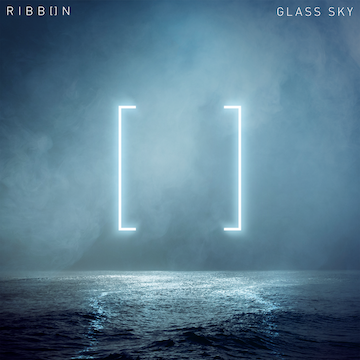 DL art "Glass Sky" is progressive and synth heavy, with a solid arpeggio that builds tempo and tension for more than two minutes, before it explodes in optimistic melody.” -BILLBOARD DANCEUK electronic music producer RIBB[]N (pronounced Ribbon) unlocks his creativity on his second major label release, title track ‘Glass Sky’, taken from his EP of the same name to be released soon. Listen HERE! The track perfectly showcases RIBB[]N’s keen ear for building energy, emotion and tension in his productions. He continues to demonstrate boundless potential as a new standout electronic music producer and a firm one to watch.Having gone from strength to strength over the last few months he captured the attention of the industry and new fans alike with the delivery of his first release ‘Stuck Together’, with Dancing Astronaut sharing that “…RIBB[]N gains a presence in the electronic scene that discerning listeners will perceive as predictive of the UK producer’s boundless potential.” RIBB[]N brings a fresh burst of youthfulness and galactic feel, molding his own sound by taking clear inspiration from the sounds of legends such as Eric Prydz and Deadmau5. “Glass Sky” is paired with an intensely visionary and stunning animated video that takes the viewer on a journey into the deep realms of space, with the mood matching the cinematic feel and nature of this big sounding production. Press site: http://press.wearebigbeat.com/singles/ribbon/ Press contact: gabrielle.reese@atlanticrecords.com 